VERIFICA DELLE COMPETENZE1. Devi pavimentare la stanza senza lasciare spazi, usando la piastrella arancione.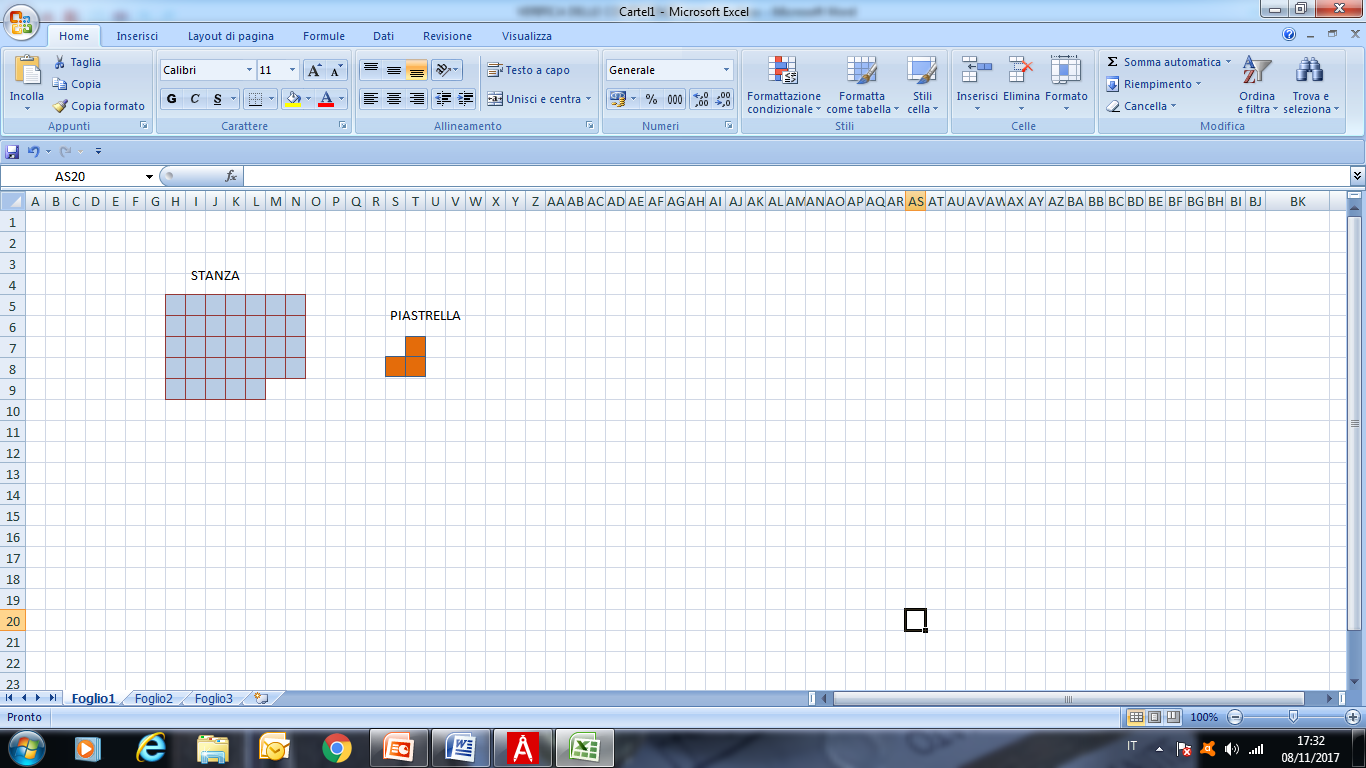 2. Osserva la traslazione del rettangolo rosso e colora seguendo il ritmo.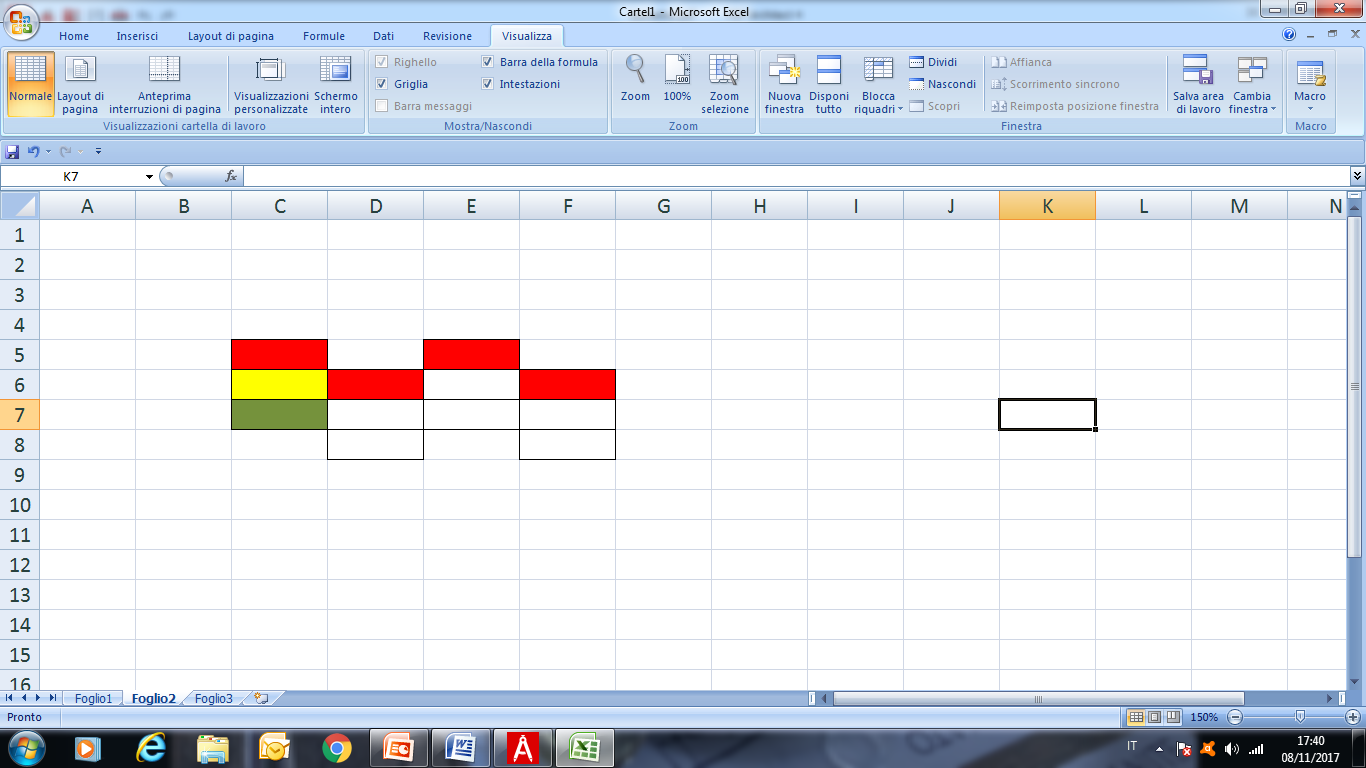 3. La mattonella subisce ogni volta una rotazione di 90° in senso orario attorno al punto indicato (il centro di rotazione). Completa il disegno delle rotazioni.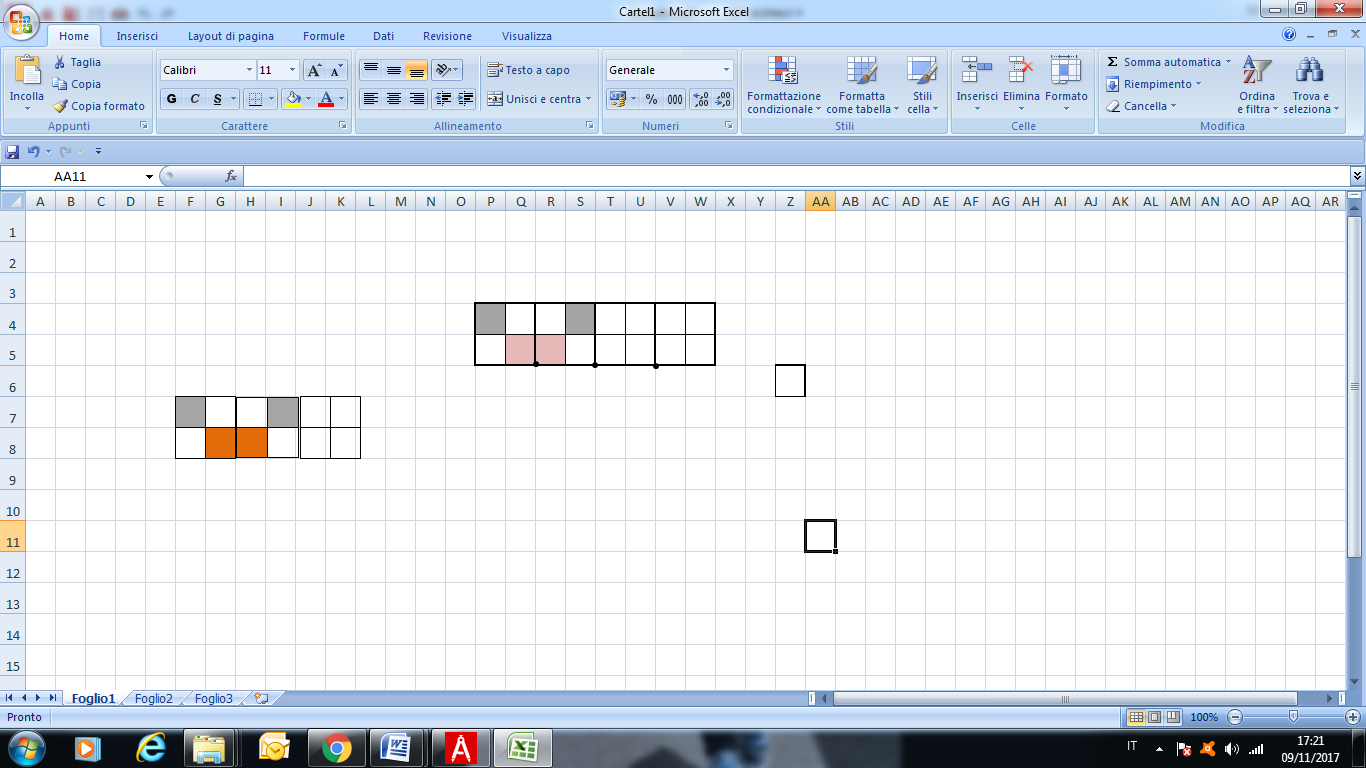 QUESTA ATTIVITA’ E’ STATA: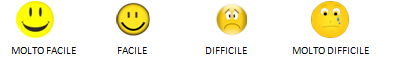 Competenza matematicaUtilizza le conoscenze matematiche per trovare e giustificare soluzioni a problemi reali.Traguardi di competenzaL’alunno riconosce e rappresenta forme del piano e dello spazio, relazioni e strutture che si trovano in natura o che sono state create dall’uomo.LIVELLI RAGGIUNTI Avanzato Intermedio Base Iniziale